Curriculum Vitae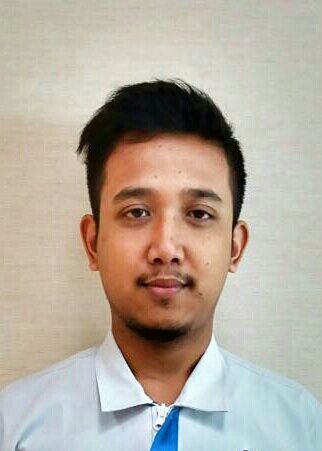 NameAllih Gagah May Suci SariPlace, Date of BirthKulon Progo, May 5th 1995Address
Perum Kartika Residence Blok A3/12Kecamatan Klari Kab. KarawangPost Code : 41371Email & Phoneallihgagahmss@gmail.comPhone : 0821 1340 4304Educational Information2014 - Current		STIE Pertiwi Karawang (Accounting)2010 - 2013		SMK Penerbangan AAG Yogyakarta2007 - 2010		SMP N 4 Wates, Kulon Progo Yogyakarta2001 - 2007		SDN 02 Wates, Kulon Progo YogyakartaEmployment HistoryCost AccountingPT. UNICHARM INDONESIA Karawang FactoryFrom June,10th 2013 - Current ● Calculate Investment Asset & Depreciation● Calculate Manufacturing Cost Actual Monthly● Calculate Accrued Material Import● Monthly Closing & Make Production ReportSkillEnglish (Pasif)Computer Microsoft OfficeInterest & HobbiesFutsal, Badminton & Traveling